دولــة الإمارات العربية المتحدة						- التاريخ:      /   11  / 2017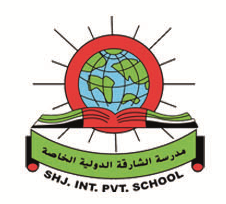 وزارة التـــربيـــــة والتــــعليــم						- المادة: لغـــــة عربيةمنطقـــة الشارقـــة التعليميـــــة						- الصف: العاشرمدرسة الشارقة الدولية الخاصة						- الزمن:  حصة دراسية واحدةالقسم: الوزارياسم الطالب: ....................						- الدرجة:  قالت الخنساء:   ما الغرض الشعري الذي تمثله هذه الأبيات؟ .............................................................................................................................علل سر حزن الخنساء على أخيها صخر كما فهمت من الأبيات السابقة.............................................................................................................................................................................................................................................................بم يوحي قول الخنساء (وَأَذكُرُهُ لِكُلِّ غُروبِ شَمسِ) في البيت الأول؟..............................................................................................................................................................................................................................................................حدد التضاد في البيت السادس، وبين أثره في المعني............................................................................................................................... ضع كلمة ( أُنسي) في جملة توضح معناها؟.............................................................................................................ما نوعُ الصورةِ في:  (ودعْتُ لَذَاتِي وأُنسي ).............................................................................................................................................................................................................................................................................................................................................................................................أعرب ما أشير تحته بخطٍ في الأبيات السابقة:وظِّفْ كلمة ( لَبِق ) في جملتين بحيث تكون في صيغة مبالغة مرة وصفة مشبهة مرة أخرى:صيغة مبالغة: .............................................................................................صفة مشبهة: .............................................................................................صنف المشتقات الآتية بحسب نوعها:فصيح  _  مُغامِر  _   مِكسال  _   مَنسيّ  _  صائم  _   هيِّن_  جبّار  _  محمود  _   قويّقاضٍ  _ غيور  _   مُستخرَجيُذَكِّرُني طُلوعُ الشَمسِ صَخراًوَأَذكُرُهُ لِكُلِّ غُروبِ شَمسِوَلَولا كَثرَةُ الباكينَ حَوليعَلى إِخوانِهِم لَقَتَلتُ نَفسيوَما يَبكونَ مِثلَ أَخي وَلَكِنأُعَزّي النَفسَ عَنهُ بِالتَأَسّيفَلا وَاللَهِ لا أَنساكَ حَتّىأُفارِقَ مُهجَتي وَيُشَقُّ رَمسيفَقَد وَدَّعتُ يَومَ فِراقِ صَخرٍأَبي حَسّانَ لَذّاتي وَأُنسيفَيا لَهفي عَلَيهِ وَلَهفَ أُمّيأَيُصبِحُ في الضَريحِ وَفيهِ يُمسيالكلمةإعـــــــــــــــــــرابــــــــــــــــــــــــــــــــــــــــهاطلوع أفارق  ودعْتُاسم فاعلصفة مشبهةاسم مفعولصيغة مبالغة